SPECIFIKACE PRAVIDEL TRAS „PĚŠKY PRO ZDRAVÍ S KČT“Trasy musejí splňovat tato kritéria:Musejí umožňovat pohodlnou chůzi po přírodním povrchu cesty:přírodní povrch musí být na min. 35 % délky trasy;tvrdý umělý povrch (asfalt, beton, dlažba) může být jen na max. 30 % délky trasy, a nepřerušený vkuse max. 3500 m;zbývající povrch může být štěrkový, kamenitý (nepůvodní/navezený kámen) či jinak propustný;je třeba vyvarovat se špatně schůdným úsekům (např. vyviklané kameny, trvale rozbahněné či podmáčené cesty), případně tyto úseky zajistit.Nesmí vést po cestách s motorovým a cyklistickým provozem, pouze v co nejkratší délce, tzn., že je povoleno vést trasu v jednom nepřerušeném úseku po:silnici 1. třídy – max. 50 m (přechod přes silnici v přehledném úseku);silnici 2. třídy – max. 300 m;silnici 3. třídy – max. 1000 m (v případě průchodu obcí max. 2000 m);cyklostezce – max. 300 m;cyklotrase – max. 1000 m, jen v přehledném a bezpečném úseku.Musejí být zajímavé:vést přes zajímavá místa, a to jak pro dospělé turisty, tak i pro děti, resp. rodiny s dětmi;zajímavosti mohou být přírodní  i kulturní;žádoucí je vedení trasy po pěšinách a se změnami krajinného rázu;nežádoucí je vedení trasy kolem rušivých prvků a monotónní krajinou.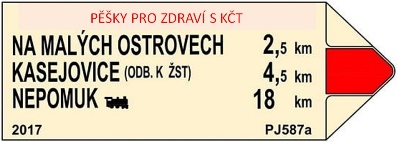 Musejí být dobře vyznačené podle systému značení KČT a musejí nést nápis „Pěšky pro zdraví s KČT“.  Start i cíl každého jednodenního úseku musejí být dostupné:veřejnými dopravními prostředky – místo autobusové, resp. vlakové stanice nesmí být od startu či cíle dále než 2 km;osobním automobilem za podmínek dostupného parkoviště v těsné blízkosti startu/cíle.Obecné předpoklady pro trasy „Pěšky pro zdraví s KČT“:Bezpečnost trasy – je třeba kontinuální zajištění bezpečnosti pěšího turisty na trase. Nebezpečná místa musí být omezena nebo zvlášť zajištěna - např. funkčními mostky, žebříky, stabilním zábradlím; padající a spadlé stromy by měly být pravidelně odstraňovány.Délka trasy:jednodenní: 4 – 25 km;vícedenní: kombinace minimálně 2 na sebe navazujících jednodenních tras s možností noclehu na konci/začátku každé z nich.Cílové skupiny – podle terénu, náročnosti trasy, atraktivit apod. se pomocí piktogramů v popisu trasy vytipují cílové skupiny, pro které je trasa vhodná, např.:rodiny s dětmi;kočárky, invalidní vozíky;zdatné turisty;bosou turistiku.Téma trasy – trasa by měla být zaměřená také na poznání, např.:po stopách slavných osobností: z historie, literatury, hudby, vědy, politiky atd.;se zaměřením na místní obory: sklářství, hornictví, textilní průmysl, rybníkářství, vinařství atd.;naučné: místní historie, fauna, flora, geologie, obyvatelstvo, tradice;poutní, posvátné, mytologické a jiné „duchovní“ trasy.Při navrhování tras se upřednostňují trasy, které nevedou turisticky přetíženými místyDostupnost stravovacích služeb není podmínkou, ale pokud existují, uvede se název a otevírací doba/odkaz na mapy.cz/google.com